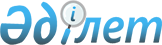 Республикалық маңызы бар Шығыс мемлекеттік табиғи қаумалының (зоологиялық) аумағын азайту туралыҚазақстан Республикасы Үкіметінің 2022 жылғы 1 маусымдағы № 351 қаулысы       "Ерекше қорғалатын табиғи аумақтар туралы" 2006 жылғы 7 шілдедегі Қазақстан Республикасының Заңы 7-бабының 6-2) тармақшасына сәйкес Қазақстан Республикасының Үкіметі ҚАУЛЫ ЕТЕДІ:      1. Шығыс мемлекеттік табиғи қаумалының (зоологиялық) аумағы 528,7 гектарға азайтылсын.       2. "Республикалық маңызы бар ерекше қорғалатын табиғи аумақтардың тізбесін бекіту туралы" Қазақстан Республикасы Үкіметінің 2017 жылғы 26 қыркүйектегі № 593 қаулысына мынадай өзгерістер енгізілсін:       көрсетілген қаулымен бекітілген республикалық маңызы бар ерекше қорғалатын табиғи аумақтардың тізбесінде:      "Ақмола облысы" деген бөлімде:      реттік нөмірі 4-жол мынадай редакцияда жазылсын:      "      ";      "Оңтүстік Қазақстан облысы" деген бөлім мынадай редакцияда жазылсын:      "      ".      3. Осы қаулы қол қойылған күнінен бастап қолданысқа енгізіледі.© 2012. Қазақстан Республикасы Әділет министрлігінің «Қазақстан Республикасының Заңнама және құқықтық ақпарат институты» ШЖҚ РМК4Шығыс мемлекеттік табиғи қаумалы (зоологиялық)99471,3Біржан сал ауданыҚазақстан Республикасы Экология, геология және табиғи ресурстар министрлігінің Орман шаруашылығы және жануарлар дүниесі комитетіТүркістан облысыТүркістан облысыТүркістан облысыТүркістан облысыТүркістан облысы107Ақсу-Жабағылы мемлекеттік табиғи қорығы131934Түркістан облысының Түлкібас, Төлеби және Бәйдібек аудандары, Жамбыл облысының Жуалы ауданыҚазақстан Республикасы Экология, геология және табиғи ресурстар министрлігінің Орман шаруашылығы және жануарлар дүниесі комитеті108Қаратау мемлекеттік табиғи қорығы34300Сауран ауданыҚазақстан Республикасы Экология, геология және табиғи ресурстар министрлігінің Орман шаруашылығы және жануарлар дүниесі комитеті109Сайрам-Өгем мемлекеттік ұлттық табиғи паркі149037,1Қазығұрт, Төле би және Түлкібас аудандарыҚазақстан Республикасы Экология, геология және табиғи ресурстар министрлігінің Орман шаруашылығы және жануарлар дүниесі комитеті110Ақдала мемлекеттік табиғи қаумалы (ботаникалық)2000Арыс қаласыҚазақстан Республикасы Экология, геология және табиғи ресурстар министрлігінің Орман шаруашылығы және жануарлар дүниесі комитеті110Жамбыл мемлекеттік табиғи қаумалы (ботаникалық)8600Бәйдібек ауданыҚазақстан Республикасы Экология, геология және табиғи ресурстар министрлігінің Орман шаруашылығы және жануарлар дүниесі комитеті112Задария мемлекеттік табиғи қаумалы (ботаникалық)8400Арыс қаласыҚазақстан Республикасы Экология, геология және табиғи ресурстар министрлігінің Орман шаруашылығы және жануарлар дүниесі комитеті113Боралдай мемлекеттік табиғи қаумалы (кешенді)28140Түлкібас, Бәйдібек аудандарыҚазақстан Республикасы Экология, геология және табиғи ресурстар министрлігінің Орман шаруашылығы және жануарлар дүниесі комитеті114Темір мемлекеттік табиғи қаумалы (ботаникалық)4000Отырар ауданыҚазақстан Республикасы Экология, геология және табиғи ресурстар министрлігінің Орман шаруашылығы және жануарлар дүниесі комитеті115Арыс және Қарақтау мемлекеттік қорық аймағы404000Отырар, Шардара аудандары және Арыс қаласыҚазақстан Республикасы Экология, геология және табиғи ресурстар министрлігінің Орман шаруашылығы және жануарлар дүниесі комитеті116Оңтүстік Қазақстан мемлекеттік қорық аймағы6258000Жамбыл облысының Сарысу және Шу аудандары, Қызылорда облысының Жаңақорған ауданы, Түркістан облысының Созақ, Сарыағаш, Ордабасы аудандары және Арыс қаласыҚазақстан Республикасы Экология, геология және табиғи ресурстар министрлігінің Орман шаруашылығы және жануарлар дүниесі комитеті      Қазақстан Республикасының      Премьер-Министрі Ә. Смайылов